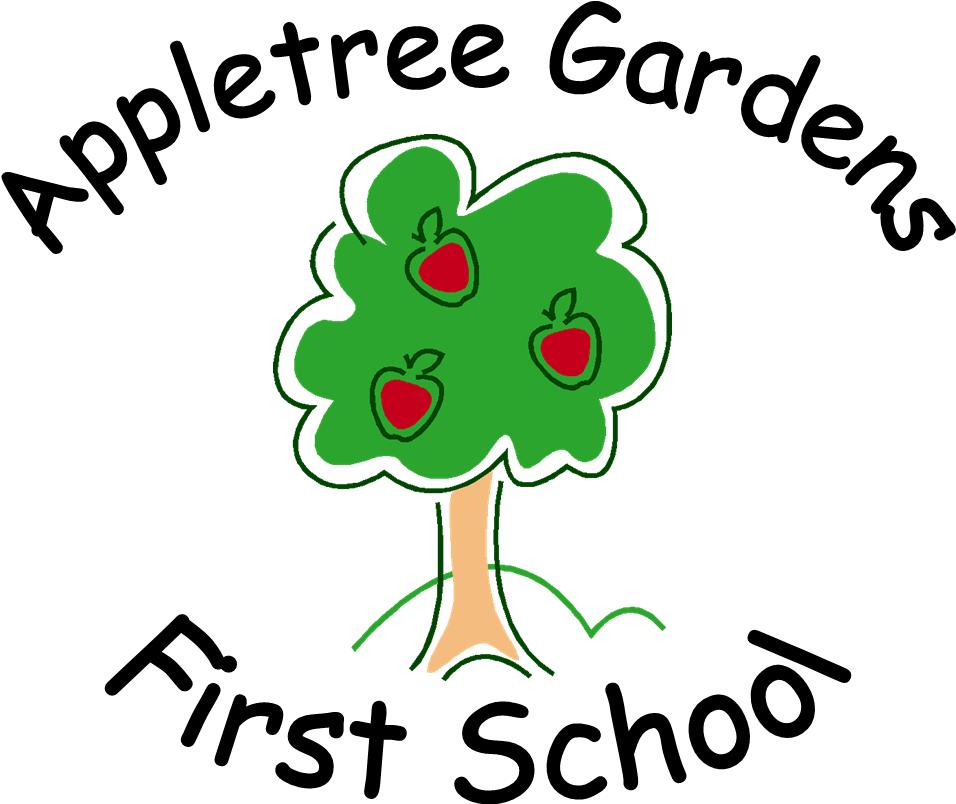 Charging and Remissions PolicyJune 2017The Governing Body of Appletree Gardens First School are committed to the general principle of free school education.  It recognises the valuable contribution that a wide range of activities, including school visits, residential experiences and clubs can make towards all aspects of a pupil’s education.In principle:During the school day  all school activities that are a necessary part of the National Curriculum plus Religious Education will be provided free of charge.  This includes any materials, equipment and transport to take pupils between school and the activity.  It excludes charges made for teaching an individual pupil or groups to play a musical instrument.  Unless the teaching is an essential part of either the National Curriculum or a public examination syllabus being followed by the pupils we will make a charge.Voluntary contributions may be sought for activities during the school day which entail additional costs, these include some field trips or educational visits or from time to time we may invite a non-school based organisation such as a visiting drama group or storyteller to provide an activity during the school day.  In these circumstances no pupil will be prevented from participating because his/her parents cannot or will not make a contribution.If school decides that insufficient funds are available to go ahead with such a curriculum extension event, it may be necessary to curtail or cancel the activity.  This will be at the discretion of the Head Teacher.Calculating ChargesWhen charges are made for any activity, whether during or outside of the school day, they will be based on the actual costs incurred, divided by the total number of pupils participating.  There will be no levy on those who can pay to support those who can’t or won’t.  Support for cases of hardship will come through voluntary contributions and fundraising.The principle of best value will be applied when planning activities that incur costs to the school and/or charges to parents.Residential Activities Held During School HoursCharges will usually be made for the board and lodging and travel element of those residential activities that take place during school hours. SwimmingSchool organises swimming lessons for all children during their time in KS2.  These take place in school time and are part of the National Curriculum.  We therefore make no charge for this activity.  We inform parents when the lessons are to take place and we usually ask parents for a voluntary contribution towards the costs of transport to and from the lessons.Classroom Materials and Charging in KindNo charge will be made for materials and equipment.  The cost of ingredients, materials, equipment etc. needed for practical subjects is budgeted for and borne by the school.  Parents who are willing to contibute in case or kind may be invited to do so on a volutary basis.  If a child or parents wants to own any finished artefact then the school can work out a nominal charge for this.Activities Held Out of School HoursThese may sometimes include day or residential experiences.  This also includes any charge for part of the school’s extra curricular activities run by either school staff or external providers.  Charges may be made for these activities except where they are provided to fulfil statutory duties relating to the National Curriculum..Examination FeesThis may mainly apply to music examinations taken in schools.  There will be no charge for any examination that is an essential part of the syllabus for an approved examination unlessThe examination is on the set list, but the pupil was not prepared for it at this schoolThe examination is not on the set list but we arrange for the pupil to take itThe student has failed without good reason to meet any examination requirement for the syllabus.  “Examination requirement” in this context is defined by s462 of the 1966 Act.  It means a requirement a student must meet in order to qualify for assessment for the purposes of deterrmining his/her achievements in that exam in that syllabus; for example,  a failure to hand in coursework that is a requirement for the assessment of that exam.  This includes exam re-sits.Voluntary ContributionsThe Governing Body of the school may invite parents to provide voluntary contributions in support of any school activitym, whether during or outside school hours.Breakage and Damage to School PropertyThe Governing Body reserves the right to request payment from parents where their children have caused breakages or damage to school property where this is as a result of the student’s inappropriate behaviour.LettingsThe Governing Body reserves the right to let internal and external areas of the school for community and public use.  The letting fees charged will reflect any expenses incurred for running and staffing costs.Additional ConsiderationsThe Governing Body recognises its responsibility to ensure that the offer of activities and educational visits does not place an unnecessary burden on family finances.  To this end we will try to ensureAll trips requesting a voluntary contribution will be notified at least two weeks in advanceWe have established a system for parents to pay in instalments and when an opportunity for a trip arises at short notice or if a visit is considered expensive it will be possible to arrange to pay by instalments beyond the date of the tripWe acknowledge that offering opportunities of a “first pay, first served~” basis discriminates against pupils from families on lower incomes and we will avoid this method of selection.RemissionsWhere the parents of a pupil are in receipt of income support, jobseekers allowance, disabled person’s tax credit or working familes tax credit, the school may offer to remit in full or part the cost of full board and lodging for any residential activity which is deemed to take place in school horus or where it forms part of the syllabus for the National Curriculm.  The school may wish to remit in full or in part the cost of other activities for particular groups of parents for example, in the case of family hardship.  When arranging a chargeable activity, such parents will be invited in confidence for the remission of charges in full or in part.  Authorisation for such remission will be made by the Head teacher in consultation with the Chair of Governors.Policy Review            This policy will be reviewed annually by Governor Committee.